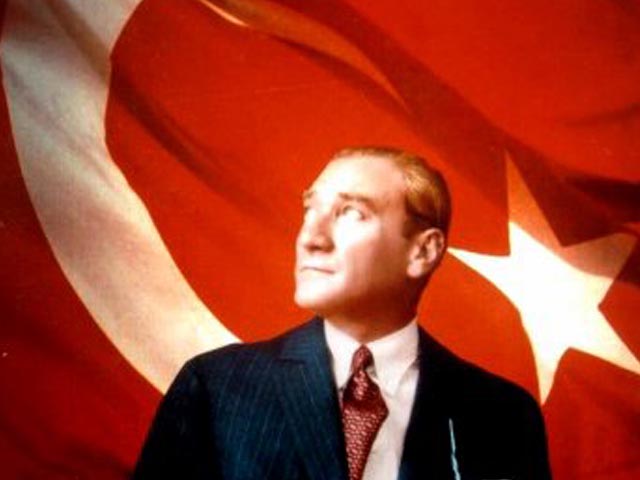 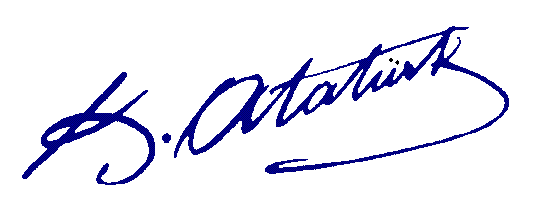 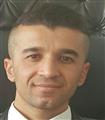 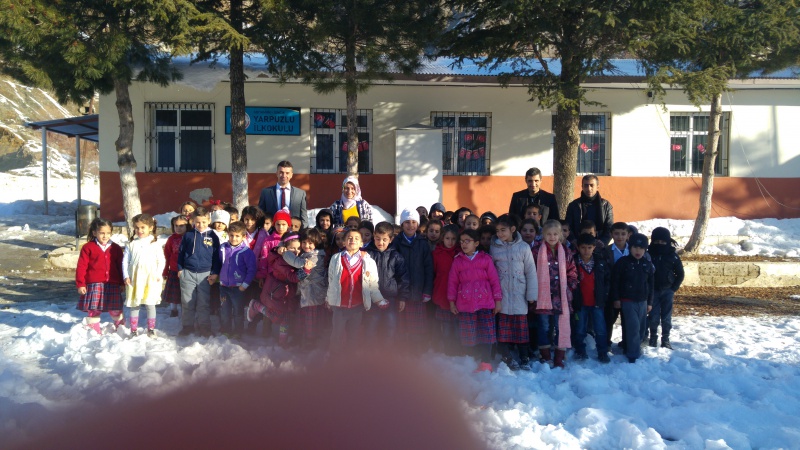 BİNA DURUMUÖĞRENCİ DURUMUEĞİTİM ÖĞRETİM SINIFI PERSONEL DURUMUYARDIMCI HİZMETLER PERSONEL DURUMUOKUL ÖĞRETMEN NORM KADRO ve MEVCUT DURUMUPROJELERİN DURUMULİSANSLI ÖĞRENCİLER2018-2019 FAALİYET BAŞARI DURUMU 
(İL VE ÜLKE BAZINDA)YARPUZLU İLKOKULUYARPUZLU İLKOKULUKURUM TÜRÜİlkokulKURUM KODU710316KURUM STATÜSÜKamuKURUMDA ÇALIŞAN PERSONEL SAYISIYönetici:2
Öğretmen:8
Hizmetli:2
Memur:0ÖĞRENCİ SAYISI104ÖĞRETİM ŞEKLİNORMALOKULUN HİZMETE GİRİŞ TARİHİ2013-2014 Eğitim-Öğretim YılıKURUM TELEFONU/FAKSTEL: 05335728598     :05469301824KURUMUN WEB ADRESİhttp://www.yarpuzluio.meb.k12.trMAIL ADRESİ710316@meb.k12.trKURUM ADRESİYarpuzlu Köyü KURUM MÜDÜRÜOsman KAŞIKCI
GSM: 05335728598S.NoBirimin adıToplam1İdare odaları12Dershaneler03Öğretmenler Odası04Memur odası05Okul aile birliği odası06Beden eğitimi öğretmeni odası07Teknoloji odası08Rehberlik ve psikolojik danışmanlık odası 09Müzik salonu010Kütüphane011Çok amaçlı salon012Hizmetli odası013Atölyeler014   Depo, ambar, arşiv015   Kantin016   Tuvalet217   Isınma , aydınlatmaKalorifer18   Mülk- kiraİl Özel İdaresiOkul TürüDerslikŞubeSINIFERKEKKIZTOPLAMTOPLAMİLKOKUL-ORTAOKULİLKOKUL111. Sınıf781515İLKOKUL222. Sınıf1692525İLKOKUL223. Sınıf15142929İLKOKUL114. Sınıf715222211Anasınıfı481212İLKOKULTOPLAMI774954541031.Sınıfa 
Kaydolan ÖğrencilerErkek ÖğrenciKız ÖğrenciToplam2015-2016(ortaokulla beraber)1331422752016-2017(ortaokulla beraber)1631453082017-2018(ortaokulla beraber)2292114402018-201984541382019-20204954103S.NoSınıfıKadro UnvanıNormuMevcutİhtiyaç1E.Ö.SMüdür11-2E.Ö.SMüdür Yardımcısı11-3E.Ö.SKadrolu Öğretmen22-4E.Ö.SSözleşmeli Öğretmen44-5E.Ö.SÜcretli Öğretmen-1-TOPLAM88-S.NoSınıfıKadro UnvanıKadroluÜcretliToplam1G.İ.HMemur-002Y.H.SHizmetli1013Y.H.STYP(İŞKUR)-224Y.H.SBekçi-00TOPLAM123Branş AdıNormMevcutToplamİhtiyaçFazlaÜcretliToplamBilişim Teknolojileri0000000Din Kült. ve Ahl.Bil.0000000Fen ve Teknoloji0000000İngilizce1110001İlköğr. Matematik0000000Müzik0000000Rehber Öğretmen0000000Görsel Sanatlar/Resim0000000Türkçe0000000Beden Eğitimi0000000Sınıf Öğretmenliği6661017Sosyal Bilgiler0000000Zihin Eng. Sın.Öğr.0000000Okul Öncesi Öğrt1110011Teknoloji ve Tasarım0000000TOPLAM8881019S.NoProjenin AdıBaşlama TarihiAçıklama1Değerler EğitimiDevam ediyor234S.NoSporcu BranşıSayıAçıklama1Futbol2Badminton3Masa Tenisi4TOPLAMS.NoFaaliyetin AdıTarihiAlınan Derece1234